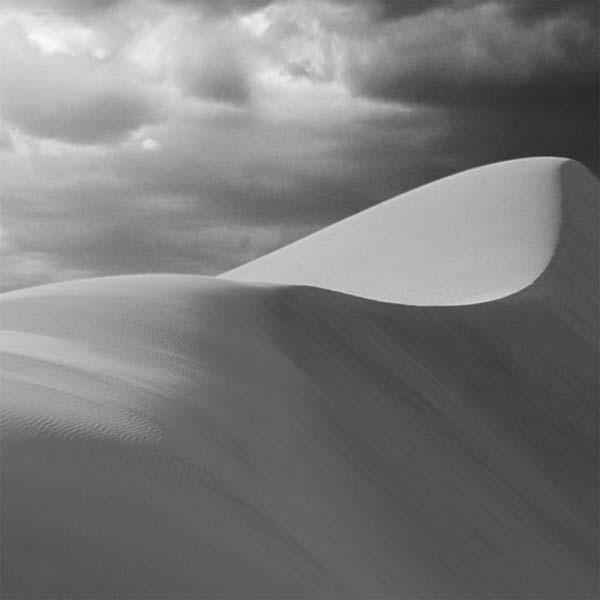 Procedures:Right click on the photo and copy the image (Control + C)Open Photoshop and paste the image (Control + V)Change the color from grayscale to RGB – Image>Mode>RGBIn the ‘layers’ palette, add 2 new layers (top right corner drop down) and name them “sky” and “dune”.  You may delete your background layer if it is plain white. Select the “sky” layer.In your color picker (bottom left of your screen), double click on the foreground picker and choose a blue color for the sky. Double click on the background picker and choose a color for the sand. Using your pen tool, trace the sky and come back to the beginning anchor point. Use ALT +Click to deselect the right handle of the pen tool, so that you can make a smooth, continuous line.Click on ‘Paths’ – next to the Layer PaletteClick on the “selection” (dashed circle at the bottom of the Path Palette)Your line you made should now have “marching ants”, meaning it has been selectedGo to Edit>Fill>Choose with ‘foreground color’.  In the Layers palette, change the layer from ‘normal’ to ‘color’ (bottom of the drop down menu).  This will allow the shapes of the clouds to show through your color. Select your Dune layer. Go to the Paths palette and make a new path (same as making a new layer)Select your path again using the dashed circleAt the top, Select>InverseColor your dune the same way as your sky, but you will need to use your ‘background color’ instead of your foreground color. (See steps10, 11, &12).Save your image as a JPEG file and email it to your instructor. 